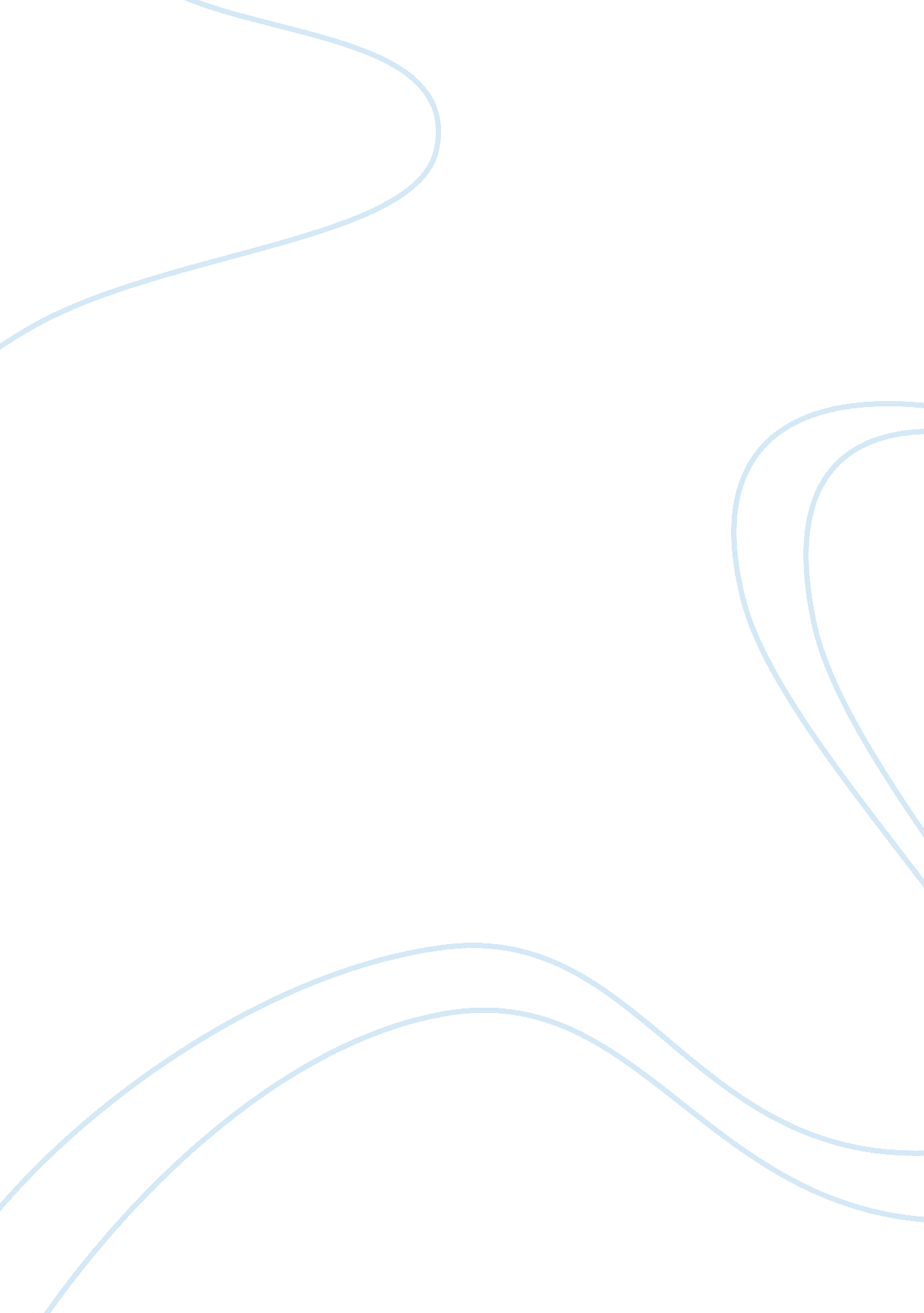 Phnom penh city overview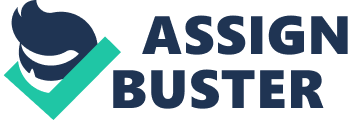 I was born in Kampong Cham Province and I have moved to live in Phnom Penh since I finished my high school. When I first came here in Phnom Penh, I felt very surprise and scare. The building and people were far different frommy hometown. I got around Phnom Penh by motorbike for a first few days. I saw many high rise buildings; especially the city's French colonial buildings were beautiful. I saw some different kind of transportation that running on the road such as: modern car, Motorbikes, Motorbike-taxis (motodops), Taxis were available at a few locations, Tuk-tuks, and Cyclos. There transportations were in the great amount if compared to my province and it sometimes caused a very serious traffic jam and accidents. I also went to the Royal Palace which no photography was allowed inside the Silver Pagoda and some of the Palace buildings. You were expected to dress decently (no bare legs or shoulders). Beside this, I went to Wat Phnom. I liked the park there. It was a pleasant green space and a popular gathering place for locals. A few monkeys kept quarters there as well and will helped themselves to any drinks you leave unattended. After that I went to Independence and Liberation memorials. Impressive Buddhist-style Independence Memorial, commemorating the departure of the French in 1953, dominated the centre of the city. Nearby was the very ugly Stalin-style Liberation Memorial, marking the Vietnamese capture of the city in 1979. The area was especially popular on weekend nights with locals when the multi-colored fountains were activated and communalmusicwas played. I took several pictures there and got some rest. I also went to Sorya shopping center which located at the south of the Central Market. It's on a North-South Street on the west side. It is currently Phnom Penh's main Western-style mall. It is air-conditioned and contains a range of cheap fast-foodoutlets as well as a well-stocked supermarket named Lucky Supermarket. You can do shopping, eating, drinking, playing game and whatsoever. Everything is served here. After I live in Phnom Penh for many years, I feel that it is completely different from my province. Phnom Penh is developing very fast. Many high buildings were built, many companies were established and the whole city’s infrastructures are constructing rapidly. One I feel very anxious about is people here are competing for each other very aggressively. If you are not smart enough and you don’t higheducation, you will be jobless, isolate and demise from the society. 